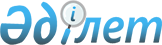 О внесении изменений в решение акима Атбасарского района от 3 марта 2014 года №3 "Об образовании избирательных участков в Атбасарском районе"
					
			Утративший силу
			
			
		
					Решение акима Атбасарского района Акмолинской области от 11 июля 2017 года № 9. Зарегистрировано Департаментом юстиции Акмолинской области 4 августа 2017 года № 6044. Утратило силу решением акима Атбасарского района Акмолинской области от 14 декабря 2018 года № 11
      Сноска. Утратило силу решением акима Атбасарского района Акмолинской области от 14.12.2018 № 11 (вводится в действие со дня официального опубликования).

      Примечание РЦПИ.

      В тексте документа сохранена пунктуация и орфография оригинала.
      В соответствии с Конституционным Законом Республики Казахстан от 28 сентября 1995 года "О выборах в Республике Казахстан", Законом Республики Казахстан от 23 января 2001 года "О местном государственном управлении и самоуправлении в Республике Казахстан", аким Атбасарского района РЕШИЛ:
      1. Внести в решение акима Атбасарского района от 3 марта 2014 года №3 "Об образовании избирательных участков в Атбасарском районе" (зарегистрировано в Реестре государственной регистрации нормативных правовых актов № 4053, опубликовано 18 апреля 2014 года в газетах "Атбасар" и "Простор") следующие изменения:
      строку 10 приложения вышеуказанного решения изложить в новой редакции следующего содержания:
      "10. Избирательный участок № 221. Границы: село Мариновка, улицы:
      30 лет Целины 1; 1а; 4; 5; 6; 7; 8; 9; 11; 12; 13; 14; 16; 18; 20; 21; 22; 23; 23а; 24; 25; 26; 27; 29; 31; 32; 33; 34; 35; 36; 37; 38; 39; 41; 42; 43; 44; 45; 46; 47.
      Ирченко 1; 2; 3; 4; 5; 6; 8; 10; 12; 14; 15; 16; 17; 18; 19; 20; 21; 22; 23; 24; 25; 26; 27; 28; 29; 30; 31; 33; 34; 35; 36; 37; 38; 39; 40; 41; 42; 43; 43а; 45; 46; 47; 48; 49; 49а; 50; 51; 52; 53; 54; 55; 56; 57; 58; 59; 60; 61; 62; 63; 64; 65; 66; 67; 68; 69; 70; 71; 72; 73; 74; 75; 76; 77; 78; 79; 80; 81; 82; 83; 85; 86; 87; 88; 89; 91; 92; 93; 94; 95; 96; 97; 98; 99; 100; 101; 102; 104; 105; 106; 107.
      Хамита Ергалиева 1; 2; 3; 4; 5; 6; 7; 8; 9; 11; 14; 16; 17; 18; 19; 20; 21; 22; 23; 24; 25; 26; 27; 28; 29; 30; 31; 32; 33; 35; 37; 38; 40; 41; 42; 43; 44; 46; 47; 48; 49; 50; 51; 52; 53; 54; 55; 56; 57; 58; 59; 60; 61; 62; 63; 65; 66; 67; 68; 70; 71; 72; 73; 74; 75; 76; 77; 78; 79; 80; 81; 82; 83; 84; 85; 86; 87; 88; 89; 91; 92; 93; 94; 95; 96; 97; 98; 99; 100; 101; 103; 104; 105; 106; 107; 108; 109; 110; 111; 112; 113; 114; 115; 116; 117; 118; 119; 120; 121; 122; 123; 125; 126; 127; 128; 129; 130; 131; 132; 133; 134; 135; 136; 137; 138; 139; 140; 141; 142; 143; 144; 145; 146; 147; 148; 149; 150; 151.
      Женис 1; 2; 3; 4; 5; 6; 7; 8; 9; 10; 11; 12; 13; 14; 15; 16; 17; 18; 19; 20; 21; 22; 23; 24; 25; 27; 28; 29; 30; 33; 34; 35; 39; 40; 41; 42; 45; 46; 47; 48; 49; 50; 52; 53; 54; 56; 57; 58; 60; 62; 64; 66; 68; 70; 72; 73; 76; 77; 79; 80; 82; 83; 85; 86; 87; 88; 89; 90; 91; 92; 93; 94; 95; 96; 97; 98; 99; 100; 101; 102; 103; 104; 106; 108; 110; 112." 
      строку 11 приложения вышеуказанного решения изложить в новой редакции следующего содержания:
      "11. Избирательный участок № 222. Границы: село Мариновка, улицы:
      Парковая 1; 2; 3; 4; 5; 6; 7; 8; 9; 10; 11; 12; 13; 14; 15; 16; 17; 18; 19; 20; 21; 22; 23; 24; 25; 26; 27; 28; 29; 30; 31; 32; 33; 34; 35; 36; 37; 37а; 38; 39; 40; 41; 42; 43; 43а; 45; 46; 47; 49; 51; 53; 55; 56; 57; 58; 59; 61; 63; 65; 66; 67; 69; 70; 71; 72; 73; 75; 77; 79; 81; 83; 85; 87.
      Амангельды 1; 2; 3; 4; 5; 6; 7; 8; 9; 10; 11; 12; 13; 14; 15; 16; 17; 18; 20; 21; 22; 23; 24; 25; 26; 27; 28; 29; 30; 31; 32; 33; 35; 36; 37; 38; 39; 40; 41; 42; 43; 44; 45; 46; 47; 48; 49; 50; 51; 52; 53; 54; 55; 56; 57; 58; 59; 60; 61; 62; 63; 64; 66; 67; 68; 69; 71; 73; 75; 77; 79.
      Темиржолшылар 2; 3; 4; 5; 6; 7; 8; 9; 10; 11; 12; 14; 15; 16; 17; 18; 19; 20; 21; 22; 23; 24; 25; 26; 27; 28; 30; 31; 32; 33; 34; 34а; 35; 36; 36а; 37; 38; 39; 40; 48; 54; 55; 56; 57; 58; 59; 60; 61; 62.
      Болашак 1; 1а; 1б; 2; 2а; 2б; 3; 3а; 4; 4а; 5; 5а; 6; 6а; 8; 9; 10; 11; 12; 13; 14; 15; 16; 17; 18; 19; 20; 21.
      Ыбырая Алтынсарина 1; 1а; 2; 3; 4; 5; 6; 7; 8; 10; 11; 12; 13; 14; 15; 16; 17; 18; 19; 20; 21; 22; 23; 24; 25; 27; 28; 29; 30; 31; 32; 33; 34; 35; 36; 37; 38; 39; 40; 41; 42; 43; 44; 45; 46; 47; 49; 50; 51.
      Подстанция 1; 2."
      строку 12 приложения вышеуказанного решения изложить в новой редакции следующего содержания:
      "12. Избирательный участок № 223. Границы: село Мариновка, улица Хамита Ергалиева 12". 
      2.Настоящее решение вступает в силу со дня государственной регистрации в Департаменте юстиции Акмолинской области и вводится в действие со дня официального опубликования.
      "СОГЛАСОВАНО"
      "11".07.2017 год
					© 2012. РГП на ПХВ «Институт законодательства и правовой информации Республики Казахстан» Министерства юстиции Республики Казахстан
				
      Аким Атбасарского района

А.Никишов

      Председатель Атбасарской
районной избирательной
комиссии

Т.Боранбаев
